GE 105 TUTORIAL ASSIGNMENTTUTORIAL NO. (        )SUBMITTED ON (     /     /2019)Dr. Raja Rizwan HussainKing Saud UniversityCollege of EngineeringGE-105 Introduction of Engineering Design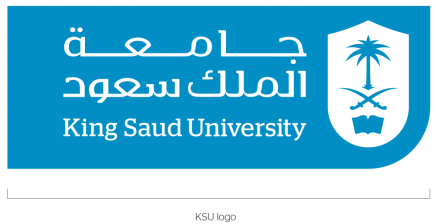 Lecturer::  Dr. Raja Rizwan HussainTutorial Assistant::  N.ASection number:                         Class Day:                   Time: Group Number:Students NameStudent ID1.2.3.4.5.